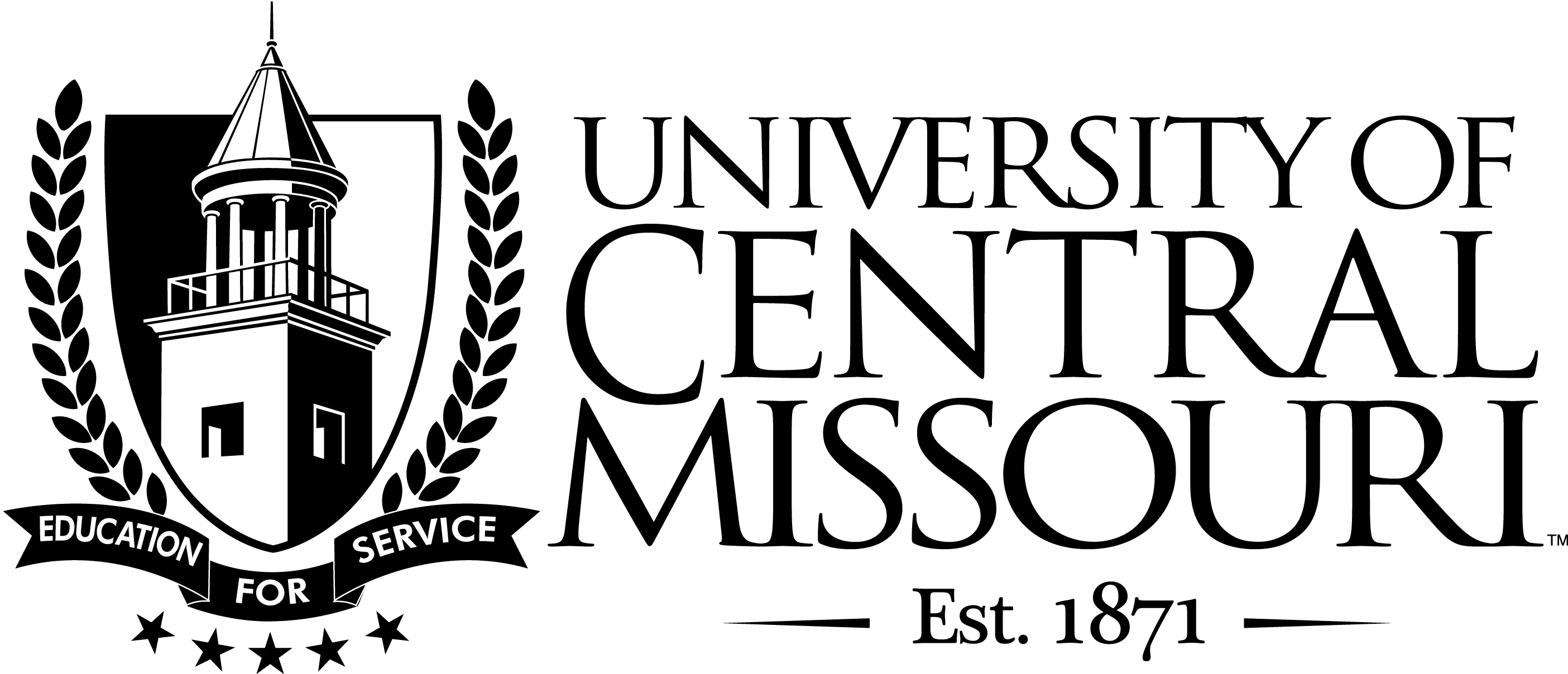 THRIVE PROGRAMRecommendation FormStudent's name:						Name of person completing this form:Relationship to student:The THRIVE Program provides a 2-year residential college experience for young adults with intellectual disabilities, building skills for transitioning from home to independence. THRIVE is a certificate program (not an accredited college degree program) and exiting students will receive a Certificate of Success along with their personal portfolio.Candidates for the THRIVE Program will meet the following criteria:be between 18 and 25 years of age at the time of applicationhave been diagnosed with an intellectual, cognitive, or developmental disability* prior to the age of 18have been eligible for a free, appropriate public educationdemonstrate basic literacy skills in reading, writing, and math possess a desire and potential to benefit from a post-secondary educational experience, but be unlikely to meet the usual college admission criteria or to be successful in a traditional college degree programbe motivated to become an independent adultpossess sufficient emotional maturity and stability to participate in all aspects of a residential college-based program, with supportsdemonstrate the ability to accept and follow reasonable rules and behavior respectfully towards othersagree to attend and participate in classes and activities related to the THRIVE programbe able to administer any necessary medications independentlyPlease briefly describe why you believe this applicant would be a good candidate for the THRIVE Program (feel free to add pages or write on the back of this form):PERSONAL SUPPORT INVENTORYPlease indicate the level of support this candidate currently requires in each area below. These are skills that the THRIVE Program is designed to address; therefore, we would not expect successful candidates to be completely independent on each competency prior to enrollment in the program. In fact, due to the nature of intellectual disabilities, some individuals may continue to require supports in some areas throughout their lifetime. If you have not had the opportunity to observe a particular skill, please check Don’t Know.Is there anything else you would like the selection committee to know about this applicant?THANK YOUIndependent Living SkillsNeeds Complete AssistanceNeeds Moderate AssistanceNeedsSome AssistanceNeeds Minimal AssistanceCompletely IndependentDon’t KnowNegotiates/finds way around neighborhood, campus environmentOrders and makes purchases from a restaurant or storeHandles activities of daily living: hygiene, laundry, light cooking, cleaningUse of judgment skills in an emergencyCopes with stress and emotionsAdjusts to new situationsSocial Skills and CommunicationNeeds Complete AssistanceNeeds Complete AssistanceNeeds Moderate AssistanceNeeds Moderate AssistanceNeedsSome AssistanceNeedsSome AssistanceNeeds Minimal AssistanceNeeds Minimal AssistanceCompletely IndependentCompletely IndependentDon’t KnowDon’t KnowAble to relate to peersAsks for help or clarificationCommunicates needs in an appropriate mannerEngages in appropriate social interactionUses telephone, emailAble to resist peer pressureRecognizes potentially dangerous situationsAcademic and Career SkillsRequires Complete AssistanceNeeds Moderate AssistanceNeeds Moderate AssistanceNeedsSome AssistanceNeedsSome AssistanceNeeds Minimal AssistanceNeeds Minimal AssistanceCompletely IndependentCompletely IndependentDon’t KnowDon’t KnowAttends school/work regularlyPunctual, takes appropriate breaksAble to verbalize personal and emergency informationDresses appropriately for the weather and situationMeets hygiene expectationsMotivated to learn and persist on new tasksCompletes assigned tasksAccepts corrective feedbackChecks and self-corrects work for completion and accuracyAble to follow verbal directionsAble to follow written directionsFollows rules and safety proceduresCooperates with team membersGets along with peersKeeps a daily schedule Able to tell timeAble to structure own timeMath skills (please estimate grade level)Reading skills (please estimate grade level)Writing skills (please estimate grade level)Computer skills